Date: 26 Jan, 2012REPORT OF THE WRC-12 AGENDA ITEM COORDINATOR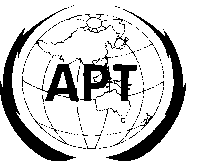 ASIA-PACIFIC TELECOMMUNITYAPT Coordination Meetings During RA-12 and WRC-12APT Coordination Meetings During RA-12 and WRC-12Agenda Item No.: 1.3Name of the Coordinator ( with Email): Bill McDonald (Australia); ozspec@iprimus.com.auIssues: to consider spectrum requirements and possible regulatory actions, including allocations, in order to support the safe operation of unmanned aircraft systems (UAS), based on the results of ITU-R studies, in accordance with Resolution 421 (WRC-07);APT Proposals: In doc 26, add 3 we made 8 proposals supporting the operation of terrestrial UAS (using a new AM(R)S allocation and Method B) and satellite UAS (using an existing AMS(R)S allocation and Method A1) in a single frequency band 5 030-5 091 MHz.  Although not specifically mentioned in our proposals we will be taking every opportunity at the Agenda item 1.3 meetings to oppose other frequency bands and methods.Status of the APT Proposals:At the first two agenda item 1.3 meetings the APT proposals have been very well received.  Our decision to propose just one frequency band for all UAS operation (and not support any of the other bands that have been studied over the past four years) is already receiving strong support from other regions.      Even so, an issue has arisen that will need us to think more about our proposals ASP/26A3/5 and ASP/26A3/7.  These were developed mainly to ensure that China’s existing MLS systems in the 5 030-5 091 MHz band were well protected from future terrestrial UAS in the band.  However, China has now decided to pursue this matter directly (via their own proposals to WRC-12 in document 45).It would now seem unnecessary for the APT to include this matter in its proposals to the Conference.  Issues to be discussed at the Coordination Meeting:We need to decide whether we can now withdraw the middle sentence of our ASP/26A3/5 proposal and withdraw our ASP/26A3/7 proposal and leave it to China to pursue this matter at WRC-12.Comments/Remarks by the Coordinator:I RECOMMEND that:The APT takes a decision to no longer pursue this specific matter; andThe APT authorises me to make a statement to the next Agenda item 1.3 meeting advising of this change to the APT position.